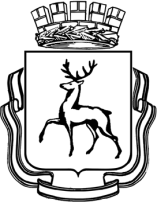 ГОРОДСКАЯ ДУМА ГОРОДА НИЖНЕГО НОВГОРОДАРЕШЕНИЕ __________	___							№__________В соответствии со статьей 29.4 Градостроительного кодекса Российской Федерации, Федеральным законом от 06.10.2003 № 131-ФЗ «Об общих принципах организации местного самоуправления в Российской Федерации», Уставом города Нижнего Новгорода, ГОРОДСКАЯ ДУМА РЕШИЛА:1. Внести в Местные нормативы градостроительного проектирования городского округа город Нижний Новгород, утвержденные решением городской Думы г. Н.Новгорода от 19.09.2018 № 188 (далее – Нормативы) следующие изменения:1.1.Дополнить раздел 2 Нормативов пунктом 2.65 следующего содержания:«2.65. Территории  инвестиционного  развития - территории, в границах которых земельные  участки,  находящиеся  в  собственности Нижегородской области, а также  земельные  участки,  государственная  собственность  на  которые  не разграничена,  предоставляются  юридическим  лицам  в аренду без проведения торгов  в  соответствии  с пунктом 8 части 4 статьи 8  Закона Нижегородской области  от 13 декабря 2005 г. N 192-З "О регулировании земельных отношений в Нижегородской области».1.2. Подпункт 3.15.3 пункта 3.15 Нормативов дополнить абзацем следующего содержания: «При размещении объекта капитального строительства в границах земельного участка,   находящегося   в   собственности   Нижегородской  области,  либо земельного    участка,  государственная   собственность   на   который   не разграничена,  предоставленного  юридическому  лицу в аренду без проведения  торгов  в  соответствии с пунктами 4, 4 , 5 или 10 части 4 статьи 8  Закона Нижегородской  области  от  13  декабря  2005  г.  N 192-З "О регулировании земельных  отношений  в  Нижегородской  области",  допускается  производить расчет   коэффициента   плотности   застройки  относительно  границ  такого земельного  участка. Максимальное значение коэффициента плотности застройки в    границах    такого    земельного    участка    за   вычетом   участков общеобразовательных  организаций,  дошкольных образовательных организаций и объектов  здравоохранения  может  быть  увеличено  до 3,0, но не более, при соблюдении  условий,  указанных в абзацах три-шесть пункта 3.15.5 настоящих Нормативов».1.3. Подпункт 3.15.4 пункта 3.15 Нормативов после слов «границ территории комплексного развития» дополнить словами «и границ территории инвестиционного развития при условии наличия границ такой территории в мастер-плане территории комплексного развития».1.4.  В подпункте 3.15.5 пункта 3.15 Нормативов: 1.4.1. Второй абзац изложить в следующей редакции:«расселение ветхого и (или) аварийного жилья».1.4.2. Шестой абзац изложить в следующей редакции:«размещение 90% парковочных мест постоянного хранения в подземных автостоянках».1.5. В подпункте 3.15.6  пункта 3.15 второй абзац исключить.1.6. Пункт 3.16 Нормативов изложить в следующей редакции:«3.16. Размер земельного участка для размещения многоквартирного дома на территории городского округа город Нижний Новгород определяется по формуле:Sнорм.к. = Sk x Yз.д., где:Sнорм.к. - нормативный размер земельного участка в (кв. м); Sk - общая площадь жилых помещений (кв. м); Yз.д. - удельный показатель земельной доли». 1.7. Дополнить пункт 3.16 Нормативов подпунктами 3.16.1 - 3.16.4 следующего содержания:«3.16.1. При жилищной обеспеченности 18 кв. м/чел. удельный показатель земельной доли составляет 0,92.3.16.2. При другой жилищной обеспеченности следует определять по формуле:Yз.д. = Yз.д.18 x 18 / H, где:Yз.д.18 - показатель земельной доли при 18 кв. м/чел.; H - расчетная жилищная обеспеченность (кв. м).3.16.3. Показатели земельной доли при разных значениях жилищной обеспеченности составят:0,828 при Н=20 кв. м/чел.;0,552 при Н=30 кв. м/чел.;0,414 при Н=40 кв. м/чел.3.16.4. В случае осуществления деятельности по комплексному развитию территории при расчете нормативного земельного участка, для размещения многоквартирного дома, допускается применение удельных показателей земельной доли в зависимости от этажности зданий, без учета жилищной обеспеченности: от 2 до 4 этажей - 1,5;от 5 до 8 этажей - 0,88;от 9 до 15 этажей -0,65; от 16 этажей и выше - 0,45».1.8.  Пункт 7.3 Нормативов дополнить абзацем следующего содержания: «При размещении парковочных мест, расчетное количество которых определяется в соответствии с настоящими Нормативами, следует предусматривать места для хранения электромобилей и гибридных автомобилей, в том числе оборудованных зарядными устройствами, в количестве не менее 1% от общего числа мест, но не менее 2 мест при численности парковки менее 100 мест».1.9. В пункте 7.10 Нормативов: 1.9.1. В подпункте 7.10.2 второй абзац исключить.1.9.2. Дополнить подпунктом 7.10.3  следующего содержания:«7.10.3. В случае    осуществления    строительства   объектов   капитального строительства  в  границах земельного участка, находящегося в собственности Нижегородской    области,    либо  земельного   участка,  государственная собственность  на  который  не  разграничена, предоставленного юридическому   лицу  в аренду без проведения торгов в соответствии с пунктами 4, 4 , 5 или 110  части  4  статьи  8  Закона Нижегородской области от 13 декабря 2005 г.N  192-З "О регулировании земельных отношений в Нижегородской области", при отсутствии  возможности обеспечения парковочными местами в полном объеме, с учетом  сложившейся  застройки  и  существующего  землепользования,  расчет количества  парковочных  мест  осуществляется  с  применением особенностей, предусмотренных  п.7.10.1. При этом количество  парковочных  мест должно быть согласовано протокольным решением регионального  штаба  по  вопросам реализации градостроительной политики на территории Нижегородской области».2. Решение вступает в силу после его официального опубликования.Пояснительная запискак проекту решения городской Думы города Нижнего Новгорода «О внесении изменений в Местные нормативы градостроительного проектирования города Нижнего Новгорода, утвержденные решением городской Думы города Нижнего Новгорода от 19.09.2018 № 188»Решением городской Думы г. Н. Новгорода от 19.09.2018 N 188 были утверждены Местные нормативы градостроительного проектирования городского округа город Нижний Новгород.Местные нормативы градостроительного проектирования разработаны
в соответствии со ст. 8, ст. 29.1, ст. 29.2, ст. 29.4 Градостроительного кодекса Российской Федерации, и порядком подготовки и утверждения местных нормативов градостроительного проектирования города Нижнего Новгород, утвержденным решением городской Думы города Нижнего Новгорода от 24.09.2014 № 128, в целях обеспечения устойчивого развития территории городского округа город Нижний Новгород.Местные нормативы градостроительного проектирования являются частью системы нормативов градостроительного проектирования, включающей в себя федеральные и региональные нормативы градостроительного проектирования и показатели, устанавливаемые местными нормативами не должны противоречить региональным и федеральным нормативам.Вследствие того, что в Региональные нормативы градостроительного проектирования Нижегородской области, утвержденные Постановлением Правительства Нижегородской области от 31.12.2015 N 921 были внесены изменения, отдельные положения Местных нормативов градостроительного проектирования города Нижнего Новгорода пришли в несоответствие с Региональными нормативами градостроительного проектирования Нижегородской области.Кроме того, отдельные положения Местных нормативов приводятся в соответствие с  СП 30-101-98. «Методические указания по расчету нормативных размеров земельных участков в кондоминиумах», утвержденным Приказом Минземстроя РФ от 26.08.1998 N 59.Предлагаемый проект направлен на устранение противоречий и несоответствий между Местными нормативами градостроительного проектирования города Нижнего Новгорода и Региональными нормативами градостроительного проектирования Нижегородской области.О внесении изменений в Местные нормативы градостроительного проектирования городского округа город Нижний Новгород утвержденные решением городской Думы г. Н.Новгорода от 19.09.2018 № 188  О внесении изменений в Местные нормативы градостроительного проектирования городского округа город Нижний Новгород утвержденные решением городской Думы г. Н.Новгорода от 19.09.2018 № 188  О внесении изменений в Местные нормативы градостроительного проектирования городского округа город Нижний Новгород утвержденные решением городской Думы г. Н.Новгорода от 19.09.2018 № 188  Главагорода Нижнего Новгорода                                Ю.В.ШалабаевПредседатель городской Думы города Нижнего Новгорода        О.В.ЛавричевДиректор департамента градостроительного развития и архитектуры администрации города Нижнего НовгородаА.Н.  Коновницына